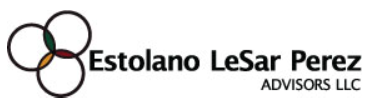 OverviewClient: Estolano LeSar Perez Advisors LLCWebsite: www.elpadvisors.comCountry or Region: United StatesIndustry: Public Administration, Real Estate ConsultingClient ProfileLos Angeles, California-based ELP Advisors provide strategic counsel to leaders in public agencies, foundations, business associations, and civic organizations.Business NeedsELP Advisors needed a productivity platform to enhance business processes and to separate their email system from their affiliate company.SolutionThe company chose Purely Cloud and Office 365 Enterprise E3 to supply the power of Office with advanced services for messaging, document sharing, and compliance and management features for IT.BenefitsOffice across devicesCompliance simplifiedAdvanced IT controlsReliability, security, privacyOffice 365The new Office provides anywhere access to your familiar Office applications—plus email, calendar, video conferencing, and your most current documents—on almost any device, from PCs to smartphones to tablets.Community Consulting Firm Chooses Purely Cloud and Office 365 Enterprise E3“Purely Cloud successfully migrated us to our own environment from our affiliate company.  We now have greater control, security and compliance.”–Jennifer LeSar, Managing Member, Estolano LeSar Perez AdvisorsSituation and Technical SummaryELP Advisors helps clients build better communities through strategic vision, guided by principle, and tempered by pragmatism.  The firm provides fresh solutions to complex problems with our expertise in housing, workforce and economic development, sustainability, transportation, and community engagement.  The Microsoft Office suite is heavily utilized for their work.ELP chose Purely Cloud to split their email from their affiliate company for better management, security, and accounting.  Purely Cloud migrated email from their old, shared tenant to their new tenant while also enabling advanced capabilities including data loss prevention (DLP), eDiscovery, and advanced malware threat protection.ELP Advisors use Office 365 Enterprise E3 setup and managed by Purely Cloud to increase productivity and collaboration in the company.About Estolano LeSar Perez AdvisorsEstolano LeSar Perez Advisors (ELP Advisors) mission – to grow thriving, healthy, and vibrant communities.Their clients include public agencies, foundations, business associations, and other stakeholders that are looking to improve their communities. The firm provides strategic counsel to leaders in public agencies, foundations, business associations, and civic organizations. Their clients are looking for innovative approaches to building better communities in an era where limited resources must be used effectively.  They specialize in managing multi-stakeholder processes to address complex public policy issues. They have led efforts to promote transit oriented development and sustainable economic strategies. They have negotiated community benefits agreements and crafted cutting-edge policies to promote economic development.For more information about Purely Cloud, go to: www.purelycloud.com